Baraka: Movie Viewing and Review(https://www.youtube.com/watch?v=ZWhu22aDzos) Baraka Overview - http://is.gd/HGzfQA 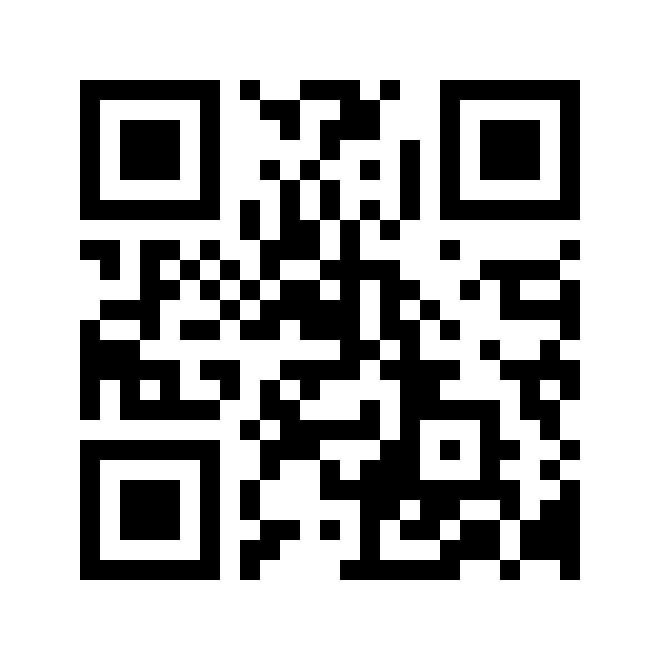  What does the director mean by...."a guided mediation on humanity."?      2. What is the goal of this film according to the producer? During the film, you must collect moments that strike you as odd, strange, interesting, captivating, intriguing, etc. Please have at LEAST 10 items from this film that you can speak to. Movie Review Response : Answering the following question in a short response (2-3 paragraphs, video log, blog post, etc.)              /10 marks (relevancy of information and detail)“How is the film Baraka able to capture the diversity of human cultural expressions? Provide examples from the film that demonstrates your answer. Also, complete a comparison of similarities and differences in the film Baraka to your own cultural experience.”Planning: 